Guide de base pour bien débuter avec le Dioxyde de Chlore 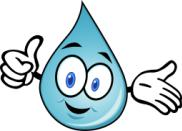 SommaireAvis de non-responsabilité médicaleCe document est destiné à être utilisé comme un guide éducatif et non comme une prescription de médicaments ou un guide de guérison et ne doit pas être considéré comme des conseils médicaux professionnels. Ces informations représentent les opinions, les recherches et les expériences de certains chercheurs comme Andreas Kalcker, Jim Humble et d’autres médecins du COMUSAV ainsi que des milliers de personnes qui ont témoigné du succès du dioxyde de chlore. Le dioxyde de chlore ne guérit aucune maladie ni aucun dysfonctionnement. D’après les recherches actuelles en cours, c'est simplement un composé chimique de 2 atomes différents (oxygène et chlore) qui aide le corps à éliminer les agents pathogènes et autres toxines par oxydation afin que le corps puisse se guérir plus rapidement par lui-même. Même s’il n’existe pas à ce jour de contre indications à l'utilisation de dioxyde de chlore, il reste un produit expérimental.Ces informations encouragent tout le monde à prendre le temps et à faire l'effort d'étudier les choses dans leur esprit et de prendre des décisions éclairées sur la façon dont ils gèrent leur propre santé et celle de leurs proches. IntroductionLe dioxyde de chlore ClO2 (la substance active qui nous intéresse), peut être administré sous 5 formes principalement :MMS (ou MMS1)CDCDS (Chlorine Dioxide Solution ou Solution de Dioxyde Chlore)CDHCDI (CD injectable voie intraveineuse)Toutes ces formes peuvent être facilement fabriquées chez soi car elles partent toutes d’un mélange de Chlorite de Sodium et d’un acide.Qu'est-ce que le ClO2, aussi appelé dioxyde de chlore ?Le dioxyde de chlore est un gaz que l’on peut obtenir avec la réaction du chlorite de sodium (NaClO2) activé par un acide (soit de l’acide chlorhydrique à 4%, soit de l’acide citrique à 50%). Ce gaz est très soluble dans l'eau et s'évapore à 11°C. Comme son nom l'indique, il se compose d’un atome de chlore et de 2 atomes d’oxygène. Le Dioxyde de Chlore est un gaz toxique irritant, on évitera donc de le respirer.Qu’est ce que le MMS ?MMS est le nom que Jim Humble a donné au Chlorite de Sodium NaClO2. MMS veut dire “Miracle Master Solution”, ou “Master Mineral Solution”. Le MMS désigne donc le Chlorite de Sodium à 25%. On le retrouve également sous le nom d'”Oxygène Stabilisé” quand il est dilué à 25%. On pourra le prendre seul et, dans ce cas là, il sera activé par les sucs gastriques acides de l'estomac. Qu'est-ce que le MMS1 ?Le MMS1 est l’activation du MMS - c'est-à-dire le chlorite de sodium (NaClO2) à 25% - par l'acide citrique. Il fonctionne très bien pour de nombreuses maladies, mais il y a une réaction de l'estomac et il peut causer de la diarrhée et des désagréments comme effets secondaires et son goût est désagréable pour beaucoup. Plus tard Jim Humble a introduit le MM2 avec de l’hypochlorite de calcium. Le MMS2 ne sera pas développé ici et son utilisation demande une expertise médicale. On emploie souvent le terme de MMS activé et par abus de MMS pour désigner le MMS1.Qu'est-ce que le CD ?Le CD (Chlorine Dioxide, son nom en anglais) est une forme plus avancée du MMS1. C'est toujours un mélange de chlorite de sodium (NaClO2) activé avec un acide, mais cette fois, on utilise de l'acide chlorhydrique à 4%. Il est mieux toléré, a un meilleur goût. Il peut être utile pour son transport facile mais il présente une réaction secondaire à l'estomac. Bien que la réaction avec l’acide chlorhydrique ne laisse aucun résidu, son pH est lui aussi acide.  Le CD et le MMS1 ont une première réaction lorsqu'ils sont mélangés à l'acide (chlorhydrique ou citrique) et le gaz est piégé dans la goutte de réaction. Une deuxième réaction se produit avec les acides de l'estomac. Le principal avantage du CD ou du MMS est qu'il a une réaction plus durable dans l'estomac, car il ne libère pas tout le gaz en une seule fois. Qu'est-ce que le CDS ?D’après la définition d’Andreas Kalcker, “le CDS est une solution aqueuse concentrée de 0,3% (3000 ppm) de dioxyde de chlore gazeux, sans teneur en chlorite de sodium (NaClO2) dans la solution et a un pH neutre”. Bref, pour faire simple, du ClO2 pur dissous dans de l'eau pure  sans résidu chimique de réaction. Bien souvent le CDS est concentré à 0,3% ou 3000 ppm (ppm voulant dire “part per million”). Cette solution de CDS à 0,3% doit être diluée comme par exemple 10ml de CDS à 0,3% (3000ppm) sont dilués dans 1 litre d'eau pour obtenir 0,003% (30ppm) en 10 prises de 100ml toutes les heures comme dose quotidienne (= 1ml de ClO2 à 3000ppm par dose de 100ml). Les protocoles détaillent la dilution, la fréquence de prise et le mode d’administration du ClO2.Le CDS est simplement le gaz dissous dans l'eau, il n'y a donc pas de seconde réaction dans l'estomac. Son principal avantage est qu'il est rapidement absorbé sans aucun effet secondaire indésirable comme la diarrhée ou les vomissements. D'autre part, c'est la méthode qui favorise l'absorption maximale de dioxyde de chlore sans provoquer de problèmes digestifs puisque le gaz ne va pas plus loin que l'estomac. Le gaz est libéré en raison de la température et il flotte dans la cavité stomacale jusqu'à ce qu'il soit absorbé par les muqueuses aqueuses qui le transportent immédiatement vers les fluides interstitiels. Le CDS ne provoque pas de diarrhée, mais il est peut-être un peu moins puissant. De toute façon, il est plus que parfait pour nos objectifs de guérison, car si nécessaire, puisqu'il ne provoque pas de diarrhée ou d'inconfort notable, il peut donc être administré en plus grandes doses, et donc - en fin de compte - il sera aussi efficace, voire beaucoup plus efficace que le MMS.Un autre avantage significatif par rapport aux autres systèmes est qu'il a un pH neutre qui ne provoque pas d'effets indésirables. En raison de cette caractéristique, il peut être utilisé sous forme injectable comme en CDI. Un inconvénient majeur est qu'il s'évapore à 11ºC (52ºF) si le flacon est ouvert ou s'il contient beaucoup d'air. Il faut donc le garder au froid. Un autre inconvénient, dans certains cas, peut être la courte durée de son séjour dans l'organisme. On peut y remédier en ajoutant quelques gouttes de chlorite de sodium au CDS, appelé "CDS stabilisé", ce qui retarde son absorption et fait qu'il reste plus longtemps dans l'organisme. Cependant, il faut tenir compte du fait que, dans ce cas, il réagit aux acides de l'estomac et peut donc provoquer des problèmes digestifs.Qu’est ce que le CDH ?Le CDH est essentiellement du CD ou MMS1 activé à l'avance (c’est à dire préparé à l’avance, dans une bouteille par exemple) où la deuxième réaction dans l'estomac n'a pas lieu, puisque la réaction quasi complète du chlorite avec un acide a été réalisée au préalable. Son principal avantage est que, comme il n'y a pas de deuxième réaction dans l'estomac, il est plus doux pour le système digestif. Son seul inconvénient est son pH, qui est acide comme dans le CD (MMS). Il faut donc tenir compte du fait que sous cette forme, il réagit avec les acides de l'estomac et peut provoquer des malaises digestifs. Tableau récapitulatif des différentes formesCDI (CD Injectable)Cette voie d'administration est intraveineuse, à l'aide d'un compte-gouttes.Elle ne doit être administrée que sous la supervision d'un professionnel de santé.Par mesure de précaution, la méthode d'application ne sera pas partagée ici, puisqu'elle doit être effectuée par du personnel médical, comme dit précédemment.Autres modes d’administrationLe dioxyde de chlore est généralement ingéré par voie orale, mais il peut également être appliqué sur la peau (en cas de plaies, de brûlures ou d'autres problèmes cutanés), en lavement rectaux (dilué avec de l'eau), pour un usage ophtalmologique ou nasal, en douche vaginale et de bien d'autres façons, qui sont soigneusement détaillées par Andreas Kalcker sur son site dans dans son ouvrage “Santé Interdite” ou encore par Jim Humble dans son “Guide de rétablissement de la santé par le MMS”.Les recommandations généralesLorsqu’on utilise le MMS ou le CD, on active le chlorite de sodium avec un acide, soit avec de l’acide chlorhydrique à 4% pour le CD, soit avec de l’acide citrique à 50% pour le MMS, dans les mêmes proportions. C'est-à-dire que l’on va mélanger 1 goutte de chlorite de sodium avec 1 goutte d’acide. Quand, dans un protocole, vous voyez “3 gouttes activées”, il faut comprendre 3 gouttes de chlorite de sodium NaClO2 et 3 gouttes d’acide.Ce mélange (une goutte d'un flacon & une goutte de l'autre), que ce soit CD ou MMS, doit être fait dans un verre sec, propre et en verre. Il ne faut en aucun cas utiliser un verre ou des ustensiles en métal quand on manipule du dioxyde de chlore car cela oxyderait le métal.Le contenu des deux flacons est transparent, mais lorsque l'on mélange les gouttes de chlorite de sodium avec les gouttes d’acide, le mélange prend rapidement une couleur jaune foncé / ambrée en environ 30 à 60 secondes. Cette couleur jaune foncé / ambre sera le signe que le dioxyde de chlore a été produit dans la réaction. Après cela, quand la réaction est déjà bien faite et que le mélange a une couleur ambrée, il faut y ajouter entre 100ml et 120ml d’eau. ON NE PEUT PAS LE BOIRE DIRECTEMENT LES GOUTTES DE MMS/CD OU LE CDS À 3000 PPM, CAR CELA NOUS BRÛLERAIT LA BOUCHE ; IL EST NÉCESSAIRE DE LE DILUER DANS DE L’EAU. ON ÉVITERA ÉGALEMENT DE RESPIRER AU DESSUS DU VERRE, LE DIOXYDE DE CHLORE ÉTANT UN GAZ IRRITANT. Une fois que le verre est rempli d'eau, on peut le boire. Le goût n'est pas si mauvais mais il est vrai que son odeur de piscine peut en rebuter certains. L'effet du dioxyde de chlore est très puissant, et donc, une goutte n'est pas la même chose que deux. Et deux n'est pas la même chose que trois. Trois gouttes fourniront déjà un effet très puissant.Cette prise (en utilisant le nombre de gouttes qui est indiqué pour chaque cas) doit être répétée plusieurs fois par jour, en laissant un espace d'environ une heure, avant et après le repas. Pour connaître le nombre de gouttes, la fréquence et le mode d’administration nous devons faire appel à des protocoles.Il est nécessaire de prendre quelques gouttes à chaque fois, et de répéter cette opération plusieurs fois dans la journée (plus vous le faites, mieux c'est), cela est beaucoup plus profitable qu’une seule grosse prise quotidienne. Pourquoi ? Parce que le dioxyde de chlore disparaît rapidement dans l'organisme après avoir été ingéré (le corps humain le métabolise très rapidement), et donc, le fait de le prendre en continu, plusieurs fois dans la journée, produira un "effet continu" (ce qui est - évidemment - plus bénéfique pour votre guérison).Le dioxyde de chlore est un gaz, il est donc volatile et s’évapore au dessus de 11°C. Le CDS est donc une solution que l'on devra conserver au frais, dans une bouteille en verre si possible, mais jamais en métal. Lors des mélanges, on ne laissera pas la bouteille de CDS ouverte, le dioxyde de chlore s’évaporerait, perdrait de sa concentration et donc de son efficacité.Le MMS se compte en gouttes, le CDS en millilitres. Même s’il est difficile de comparer, on se basera sur l'équivalence suivante entre le MMS et le CDS : 1ml de CDS = 1 goutte de MMS/CD.La dose quotidienne normale de CDS est de 10-20-30 millilitres par jour suivant le protocole. Des doses plus élevées de CDS sont parfois administrées quotidiennement sans problème dans le cadre de protocoles spécifiques. Disons que 10-20 ml par jour est la dose standard et 80ml est le maximum (cas de maladies graves).Un des protocoles les plus connus est le protocole C (pour CDS). Il consiste à diluer 10 millilitres de CDS à 3000 ppm (à l'aide d'une seringue en plastique/verre ; n'utilisez pas d'aiguille métallique) dans une bouteille remplie d'un litre d'eau. En d'autres termes, vous allez mélanger ces 10 ml de CDS à 0,3%  avec un litre d'eau. Vous prendrez 100ml à 120ml de ce mélange en 8 à 10 prises consécutives espacées d’1h. C’est très simple une fois que l’on connait le produit et les protocoles.Si des mesures de conservation et de stockage adéquates sont prises, le CDS est le format idéal car le CDS ne produira pas d'inconfort digestif. Le CDS peut être administré à des doses beaucoup plus élevées que le MMS dès le premier jour. L'administration du CDS peut même être plus indiquée et plus efficace que celle du MMS (en raison de la possibilité d'utiliser des doses plus élevées sans inconfort), dans n'importe quel traitement.La différence de prix entre les deux (MMS et CDS) est importante (le CDS est extrêmement plus cher à l’achat), mais si nous avons les deux flacons pour fabriquer le MMS, nous pouvons fabriquer le CDS nous-mêmes facilement, d'une manière très bon marché, à la maison (en quelques heures seulement), et n'importe quelle clinique ou hôpital qui en a besoin peut faire de même.La règle générale, est que si vous optez pour le MMS ou le CD, lorsque vous commencez à observer des symptômes d'inconfort intestinal, il faut diminuer simplement la dose jusqu'au point où votre corps peut la tolérer (vous pouvez -temporairement- même suspendre la prise). Puis -dès que possible- augmentez la dose petit à petit -de nouveau-. Soyez toujours à l'écoute de votre corps. Faites les choses en fonction de ce que votre corps permet. Vous pouvez diminuer la dose autant que vous le souhaitez même jusqu'à un total de quelques gouttes par jour (cinq gouttes, ou moins), toutes réparties dans la journée afin de minimiser ou d'éliminer la gêne. Après cela (comme nous l'avons déjà dit), vous augmenterez progressivement la dose, au fur et à mesure que votre corps tolérera plus de doses et plus de gouttes. C’est ce qu’on appelle les 3 règles d’or (voir plus bas) qui seront valables quel que soit le produit choisi (MMS/CD/CDS).Les 3 règles d’orQuand on commence le dioxyde de chlore, on commence doucement, même très doucement. L’organisme se nettoie de ses toxines et cela peut provoquer ce que l’on appelle une crise de guérison ou réaction de Heirx qui peut se manifester sous forme de diarrhées, d'étourdissements, nausées, voire de vomissements si le sujet est très malade.Les trois règles d'or du dioxyde de chloreTant que votre état s'améliore, ne changez pas ce que vous faites - continuez puisque cela fonctionne manifestement.Votre corps est le mieux placé pour savoir... Vous devez simplement apprendre à l'écouter ! Chaque fois que vous avez des nausées, des diarrhées, des vomissements ou une fatigue excessive, et/ou que vous vous sentez plus mal que ce que votre maladie vous rend déjà, réduisez votre dose de MMS de moitié, puis, lorsque la maladie s'estompe, augmentez-la lentement. Continuer à augmenter votre dose lorsque vous vous sentez plus malade est une erreur courante. Ne laissez pas cela vous arriver ! Plus n'est pas toujours mieux. Écoutez votre corps !Si vous êtes dans une ornière, il est temps de changer ! Êtes-vous dans une impasse ? Si une période de cinq à six jours s'écoule et que vous ne voyez aucun signe d'amélioration, et que vous avez vérifié que vous ne faites rien de mal, (voir Reality Check, chapitre 8 du livre de Jim Humble), passez au niveau suivant. En fonction de votre situation, ajoutez une autre goutte à votre dose, procédez à l'augmentation suivante, ou passez au protocole suivant et/ou ajoutez un protocole de soutien comme indiqué dans le protocole HRP de Jim Humble. Chaque fois que vous avancez, n'arrêtez pas de faire ce que vous faisiez déjà. Ajoutez, mais n'enlevez pas.Questions fréquentesAVEZ VOUS UNE BASE DOCUMENTAIRE ?Oui ! Vous trouverez des livres en PDF sur le dioxyde de chlore et sur des sujets connexes comme le DMSO, des guides pour le DIY, des articles scientifiques, des vidéos dans l’index de ressources ClO2.COMMENT AGIT LE DIOXYDE DE CHLORE ?L'action thérapeutique du dioxyde de chlore est donnée par sa sélectivité pour le pH. Cela signifie que cette molécule se dissocie et libère de l'oxygène lorsqu'elle entre en contact avec un autre acide. Lorsqu'elle réagit, elle devient du chlorure de sodium (sel commun) et libère en même temps de l'oxygène, qui à son tour oxyde (brûle) les agents pathogènes (germes nocifs) de pH acide présents, en les transformant en oxydes alcalins ("cendres").Par conséquent, lorsque le dioxyde de chlore se dissocie, l'oxygène est libéré dans le sang, tout comme les érythrocytes (globules rouges) selon le même principe (connu sous le nom d'effet Bohr), qui est d'être sélectif pour l'acidité. Comme le sang, le dioxyde de chlore libère de l'oxygène lorsqu'il est acide, soit par l'acide lactique, soit par l'acidité de l'agent pathogène.Son effet thérapeutique est dû -entre autres- au fait qu'il aide à la guérison de nombreux types de maladies en créant un environnement alcalin, tout en éliminant les petits pathogènes acides, selon mes critères, par oxydation, avec une surcharge électromagnétique impossible à dissiper par les organismes unicellulaires.Les tissus multicellulaires, du fait de leur plus grande taille, ont une meilleure capacité à dissiper cette charge et ne sont pas affectés de la même manière. La biochimie définit à son tour la protection cellulaire par le glutathion dans les cellules.Le dioxyde de chlore gazeux dissous dans l'eau est donc un oxydant pH-sélectif : plus l'agent pathogène est acide, plus la réaction qu'il crée est forte. Selon les études toxicologiques de l'EPA (Agence américaine pour la protection de l'environnement), le dioxyde de chlore ne laisse aucun résidu dans le corps (et dans l’environnement) et ne s'accumule pas dans l'organisme au fil du temps. Au cours du processus d'oxydation, il se transforme en oxygène et en chlorure de sodium (sel commun).C’EST DE L’EAU DE JAVEL NON ?Non, le dioxyde de chlore est très différent de l'eau de Javel. L’eau de Javel est de l'hypochlorite de sodium et sa formule chimique est NaClO. Même si cela vous paraît très proche du chlorite de sodium NaClO2, rappelez-vous de vos cours de chimie : une petite différence de formule engendre des réactions chimiques totalement différentes !… MAIS IL Y A DU CHLORE DEDANS !!Oui 2 atomes de chlore ! Rappelez-vous également qu’il y a du chlore dans votre sel de table également. La formule chimique du sel de table est NaCl, c'est-à-dire du chlorure de sodium !PUIS-JE EN PRENDRE SANS AVOIR DE MALADIE ?Oui  car le dioxyde de chlore apporte de l’oxygène aux tissus et participe à l'alcalinisation du corps. Il a un rôle de détox et c’est l’un des produits les plus efficaces pour la détox des métaux lourds (voir le protocole X). Il a également un rôle préventif de nombreuses maladies.QUELLE EST LA LISTE DES MALADIES TRAITÉES PAR LE CDS/MMS ?Vous pouvez en trouver une dans le Chapitre 4 de “Santé Interdite” D’Andreas Kalcker.Y A T-IL UN PROTOCOLE POUR LA COVID-19 ?Oui car le CDS/CD/MMS traite le Coronavirus comme n’importe quel agent pathogène. Il faut retenir :Mieux vaut prévenir que guérir (prophylaxie) : Protocole CCas aigus avec symptômes : Protocole FCas graves : Protocole Y (injection)J’AI COMMENCÉ UN PROTOCOLE ET CELA ME RENDS MALADE2 cas de figure :Crise de guérison (réaction de Herx)Doses trop fortes et/ou utilisation de l’acide citriqueDans les 2 cas, réduisez votre dose (voir les 3 règles d’or)Y A T-IL DES ALIMENTS OU SUPPLÉMENTS À ÉVITER ?Lorsqu'il est pris par voie orale, le dioxyde de chlore reste dans l'organisme pendant une heure et demie à deux heures avant de disparaître complètement. Il est donc préférable de ne pas introduire dans votre organisme certaines choses qui neutraliseraient la force du dioxyde de chlore. Les éléments qui neutralisent l'effet du dioxyde de chlore :Suppléments antioxydantsLes produits laitiers Alcool Café Jus d'orange et de coco (et tout jus additionné de vitamine C ou d'acide ascorbique) Suppléments minérauxVitamines Chocolat (Cacao) Cela ne signifie pas que vous ne pouvez pas consommer l'un de ces produits pendant un protocole. Cela signifie simplement que vous ne devez pas les ingérer pendant la période où vous avez du ClO2 dans votre système (dans le cas d’un protocole C durant 8h à 10h par jour). Des personnes ont pris du dioxyde de chlore pendant des mois sans que leur santé ne s'améliore parce qu'ils n'avaient suivi ces règles. Donc, si vous avez besoin de prendre des produits de la liste ci-dessus dans votre journée, prenez-les en dehors des dosages. Cela signifie soit quelques heures avant de commencer votre dose quotidienne, soit attendre 2 heures après votre dernière dose. A COMBIEN DE GOUTTES DE MMS CORRESPONDENT À 1 ML DE CDS ?Bien qu'en principe on puisse affirmer qu'1 ml de CDS correspond à environ 3 gouttes de MMS, ce n'est pas correct : cela dépend de la façon dont il est appliqué. S'il est topique, cette relation est plus ou moins correcte. Cependant, s'il est ingéré, le MMS provoque une réaction secondaire avec les acides gastriques, ce qui augmente considérablement la quantité de dioxyde de chlore gazeux. Et cela dépend toujours du degré d'acidité des sucs gastriques de chaque personne, qui présentent des valeurs individuelles et dynamiques : celles-ci changent selon que la personne est à jeun ou non, que c'est le matin ou le soir.... Donc, en résumé, on ne peut pas les comparer.Pour l'ingestion et les lavements (rectaux, vaginaux), il a été convenu qu'une goutte équivaut à 1 ml de CDS 0,3% (= 3000 ppm).LE CDS A-T-IL UNE INFLUENCE SUR L'ACTION DES MÉDICAMENTS ?À ce jour, aucune interaction n'a été observée s'il n'est pas pris simultanément avec les médicaments et si une heure d’écart est respectée entre la prise du dioxyde de chlore et des médicaments. A ce jour, il n'y a aucune interaction connue, et il n'y en aura probablement pas, puisqu'il s'agit d'un gaz volatile (l'agent actif). Ce qui ne fait aucun doute, c'est que la vitamine C contrecarre l'effet du CDS en raison de son potentiel antioxydant élevé de -0,8 V (ORP).LE CDS EST-IL COMPATIBLE AVEC LES TRAITEMENTS NATURELS ?Au cours de ces années, on a pu observer de très bonnes synergies avec les traitements phytothérapeutiques, homéopathiques et de médecine alternative en général.SI UNE PERSONNE A DES PLOMBAGES AU MERCURE, PEUT-ELLE PRENDRE DU MMS ET DU CDS ?Oui, vous pouvez prendre du MMS ou du CDS. Cependant, il ne faut pas oublier que les plombages au mercure sont nocifs pour la santé et qu'ils doivent être retirés dès que possible.LE DIOXYDE DE CHLORE EST-IL CAPABLE DE TUER TOUS LES PARASITES ?En général, le MMS tue les parasites uniques ou de petite taille. Ce n'est pas un traitement facile avec les grands parasites multicellulaires comme les ascaris ou les ténias, bien qu'il aide à réduire les symptômes. Il existe cependant un protocole P pour le traitement des parasites incluant du dioxyde de chlore.QUELLE QUANTITÉ DE CDS DOIS-JE PRENDRE ?Le protocole C est généralement le plus approprié en cas de doute. Cependant, la dose peut être augmentée ou diminuée individuellement selon les besoins. La fatigue ou, dans certains cas, la nausée, est une indication que la dose maximale tolérée a été atteinte.LE CDS AFFECTE-T-IL LA FLORE INTESTINALE ?Nous n'avons aucune preuve qu'il affecte négativement la flore intestinale. Le CDS est absorbé par l'estomac car c'est un gaz dissous dans l'eau. Le CDS agit en fonction du pH, et les agents pathogènes nuisibles ont généralement un pH plus acide que le reste de l'organisme et les bactéries qui sont en symbiose avec lui. D'autre part, même s'il élimine les bactéries, il ne provoque pas de déséquilibre ou de toxicité comme les antibiotiques.LE DIOXYDE DE CHLORE AFFECTE-T-IL UNE VALVE CARDIAQUE EN MÉTAL ?Nous avons un cas contrôlé qui, pendant quatre ans, a pris du MMS à raison de six à huit gouttes par jour et il n'y a eu aucun effet négatif. Il faut cependant tenir compte du fait qu'en cas de prise de Sintrom ® -warfarine / coumadine-, la dose nécessaire peut être un peu plus faible pour obtenir la valeur optimale. La prudence est de mise.LE CDS AFFECTE-T-IL LA TENSION ARTÉRIELLE ?Le fait d'avoir des niveaux de pression artérielle excessivement élevés ou excessivement bas est une réaction de l'organisme à une situation sanitaire critique. Si nous résolvons le problème qui provoque l'altération de la pression artérielle, les symptômes disparaissent sans autre forme de procès. Il existe de très nombreux cas dans lesquels les deux conditions ont été guéries par la prise du CDS. Le CDS semble éliminer les causes de l'hypertension et de l'hypotension en réduisant l'acidité.QUELLE EST LA DURÉE DE VIE DU CDS ?La durée dépend du contenant et de la température. À une température de 5º et dans un récipient en verre hermétiquement fermé (Il ne faut jamais utiliser de bouchons en métal ou en caoutchouc !), il peut se conserver jusqu'à six mois sans perdre beaucoup de puissance. Et une fois ouvert, il doit être conservé au réfrigérateur. Nous devons garder à l'esprit que le CDS perd du gaz si le récipient n'est pas rempli jusqu'en haut, tout comme une bouteille de soda qui a été ouverte et refermée.ET EST CE QUE LE CDS EXPIRE ?Pas exactement : on perd sa concentration et à la fin il ne reste que de l'eau. Et la perte de concentration n'est pas dangereuse. Elle est compensée par l'augmentation des doses. Au pire, on en refait, c’est rapide et pas cher !LE MMS OU LE CDS FONCTIONNENT-ILS SUR LES PROBLÈMES D'HYPOTHYROÏDIE ?Oui : nous avons obtenu de très bonnes réponses, surtout lorsque le sujet est infecté par le Candida albicans, un champignon, ce qui est pratiquement le cas dans 95 % des cas.Le Dr Julián Rabanaque, gastro-entérologue, a découvert une relation directe, bien que beaucoup de choses restent à étudier.COMMENT PUIS-JE FAIRE MON CDS ?Rien de plus simple ! Mettez de l’eau dans un pot refermable et hermétique, plonger dedans un verre contenant de chlorite de sodium et de l’acide citrique, refermez le tout et attendez 12h ! Andreas Kalcker a réaliser une vidéo pour faire son CDS ou vous pouvez également lire la procédure de fabrication du CDS à 0,3% dans le livre “Santé Interdite”.Pour la fabrication de CDS (et contrairement au MMS/CD), préférez l’acide citrique car il n’y a besoin que d’une seule passe (2 avec de l’acide chlorhydrique donc 24h)OU PUIS-JE ME PROCURER LES INGRÉDIENTS ET USTENSILES ?Pour les ingrédients (acides, chlorite de sodium), nous avons une liste de fournisseurs ici : Où acheter du MMS/CDS et autres ? Pour le pot et le verre, dans n’importe quel supermarché. CELA A-T-IL UNE GRANDE INFLUENCE SI LE CHLORITE DE SODIUM EST À 24,5% OU À 22,5% ?L'effet est minime. Et si vous faites une erreur dans une goutte, le résultat ne varie pas beaucoup non plus - la concentration n'indique pas la pureté. Par contre, le chlorite de sodium de bonne qualité ne contient que 1 % ou moins de chlorate de sodium (NaClO³).Version : 1.1Pour nous contacter : antidoteuniversel@gmail.com / antidoteuniversel-fr@protonmail.com Canal Télégram d’entraide : https://t.me/antidoteuniversel Canal Télégram pour les mises à jour de la base documentaire : https://t.me/clo2documentsIndex documentaire : Livres, références et liens autour du Dioxyde de ChloreAvantagesInconvénientsCD / MMSDioxyde de Chlore- Réaction plus longue dans l'estomac (libère le gaz lentement)- Bénéfique dans le pancréas, le duodénum ou le canal biliaire- Couleur et goût forts.- 2ème réaction dans l'estomac, provoquant des troubles digestifs- pH acide- Doses élevées = diarrhéeCDSSolution de Dioxyde de Chlore- Le goût- Absorption rapide- Le gaz ne traverse pas l'estomac, donc pas de 2ème réaction.- pH neutre- Il s'évapore facilement.- Durée de vie plus courte dans le corpsCDS stabiliséCDS+chlorite de sodium- Retarde l'absorption, restant plus longtemps dans le corps.- Réagit avec les acides de l'estomac, ce qui peut provoquer des troubles digestifs.CDH(CD + temps)- Le gaz ne passe pas dans l'estomac, donc pas de 2ème réaction.- Plus tolérable dans le tube digestif- pH acide- Couleur et saveur- Il faut plus de temps pour le préparer.Chlorite non activéOxygène stabilisé(chlorite à 2,5%)- Le goût- Bénéfique dans la région du duodénum- Provoque des vomissements- > 3 gouttes = diarrhée - Quantité plus faible de CD dans le corpsLes trois règles d'or du MMS en brefVotre santé s'améliore, vous vous sentez mieux ? Ne changez rien. Continuez à faire ce que vous faites.Vous vous sentez moins bien ou vous éprouvez des désagréments ? Réduisez votre consommation de MMS de 50% temporairement.Votre état ne s'améliore pas ou ne s'aggrave pas ? S'il n'y a aucun signe d'amélioration, procédez à l'augmentation suivante ou passez à un autre protocole.